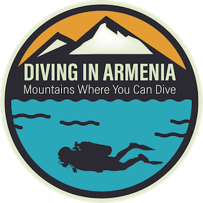 info@diving.am 						www.diving.am					+374 95 09 99 16   « DAY » Month, YEAR                           TO «ARMDIVING DIVERS CLUB»NGO PRESIDENTTIGRAN AZIZBEKYAN	Dear Mr. Azizbekyan,Your text…               SINCERELY                       YOUR NAME SURNAME